№ в избир.спискеФАМИЛИЯ ИМЯ ОТЧЕСТВОТелефонэл. почта скайпМесто работыДата и Место рождения Адрес 23УКРАИНСКИЙ24   ПОПКОВ АНДРЕЙ  АЛЕКСАНДРОВИЧ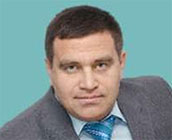 (8442) 30-77-26(8442) 30-78-48(8442) 30-77-02 (ф.) 30-90-00ф.30-77-0230-79-10ф.30-78-0630-78-45ф. 30-77-9130-77-92ф. 30-77-20popkov@volganet.ru oblduma@volganet.ru dumapred@volganet.ru 1zampred@volgoduma.ru bakulin@volganet.ru ovchincev@volgoduma.ru На момент избрания депутатом Волгоградской областной Думы 4 созыва в марте 2009 года занимал должность заместителя председателя комитета по делам семьи, материнству и детству.Родился 16 ноября 1966 года в городе Кировограде400098, г. Волгоград, пр.Ленина, д.925   СПИРИДОНОВА АЛЕКСАНДРА МИХАЙЛОВНА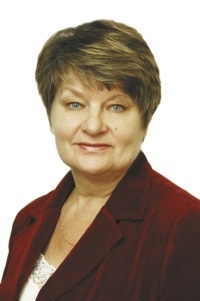 Тел.: +7 (8142) 79-00-74
Телефон: (814–2) 79-00-04Факс: (814-2) 79-69-69inbox@zsrk.onego.ruinbox@zsrk.onego.ruПредседатель Законодательного Собрания Республики КарелияРодилась 5 апреля 1952 года в селе Заиченцы Зеньковского района Полтавской области Украинской ССР.185910, г. Петрозаводск, ул. Куйбышева, 5ДЬЯКОНОВ ВЛАДИМИР ДМИТРИЕВИЧ 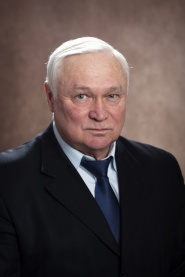 (4942) 31-21-73, факс: 31-62-52, 31-21-63
(49440) 51236, факс (49440) 54152 
тел. 8-960-745-43-42 , факс (49430) 41171 info@kosoblduma.ru, annakulikova2011@mail.ru ДепутатКостромской областной Думы 4 созываРодился 2 сентября 1952 года в селе Петровское Балаклейского района Харьковской области на Украине помощник депутата Куликова Анна Борисовна,156000, Россия, Кострома, Советская площадь, 2 п. Антропово, ул. Кирова, д.8